	2010年2月12日，日内瓦尊敬的先生/女士：1	我谨通知您，作为ITU-T为增强学术和研究机构之间合作的举措 – 大视野会议活动的一部分，为了加强学术机构与信息和通信技术（ICT）标准化领域内的专家之间的对话，一系列专门学术会议的第三次会议即将召开，并借此机会为该会议征集文稿。此次题为大视野2010年会议 –“后互联网时代？ − 未来网络和服务的创新”的活动，应印度主管部门的盛情邀请，将于2010年12月13至15日在印度举行。2	2010年大视野会议活动将以世界各地大学、业界和学术机构提交的文稿为基础，突出未来ICT的多重性。此次活动将侧重创新性技术及其对互联网架构、服务和应用的影响以及社会和经济挑战。此次活动将为人们就未来无处不在的通信提供一个独一无二的交流机会并就现有网络和服务的经验教训收集广泛的意见。为此，2010年大视野会议活动征集具有创新意义的学术性文稿，为互联网的未来提供全新的方向。征文启事的全文见本通函的附件 1。3	2010年大视野会议活动只征集英文原创文稿。提交文稿的截止日期为2010年4月30日。4	国际电联成员国、部门成员和部门准成员以及愿参加此工作的国际电联成员国的任何个人均可参加此研讨会。这里所指的“个人”亦包括作为国际、区域和国家组织成员以及学术和研发机构的个人。研讨会不收取任何费用，但亦不发放与会补贴。5	有关此活动的信息可在ITU-T网站的下列地址查询：http://itu-kaleidoscope.org/2010。敬请论文作者根据此项活动网站即将发布的导则和工具提交原始论文。6	我们鼓励所有国际电联成员国在尽可能大的范围内分发此征文启事（附件1），重点保证将它发放给成员国的学生、教授和研究人员。7	我们在此谨提醒您，一些国家的公民需要获得签证才能入境印度并在此逗留。签证必须向驻贵国的印度代表机构（使馆或领事馆）申请和领取。如贵国没有此类机构，则请向驻离贵国最近的国家的此类机构申请并领取。与会代表如需就入境签证事宜获得东道国的帮助，请查阅以下大视野会议活动网页www.itu-kaleidoscope.org/2010。相关信息将尽快公布。顺致敬意！电信标准化局主任
  马尔科姆•琼森附件：1件ANNEX 1
(to TSB Circular 91)BEYOND THE INTERNET?
INNOVATIONS FOR FUTURE NETWORKS AND SERVICES AN ITU-T KALEIDOSCOPE EVENT TECHNICALLY CO-SPONSORED BY IEEE COMMUNICATIONS SOCIETY13 – 15 December 2010, Call for PapersITU-T Kaleidoscope-2010 Beyond the Internet? − Innovations for future networks and services − is the third in a series of peer-reviewed academic conferences that bring together a wide range of views from universities, industry and research. The aim of Kaleidoscope conferences is to identify information and communication technologies (ICTs) for which the development of standards can turn innovations into successful products and services.The rise of mobile access and its integration with optical transport networks pose key questions: how should the current architecture evolve to accommodate fixed-mobile integration and the demand of services and applications, 10-15 years from now? How could the cloud and grid computing models be integrated? And, what will the social and economic impact of these innovations be in the future information society?Some experts question whether the current underlying architecture is sufficiently robust to evolve and adapt to future demands and especially to address security concerns, or if a “clean slate” approach is needed to develop a really innovative Internet of the future. Contributors seeking to bring innovations for future networks and services might have to challenge the fundamental networking design principles of the Internet.Beyond the Internet? − Innovations for future networks and services − is calling for original academic papers offering innovative and daring approaches towards the Internet of the future. Kaleidoscope-2010 aims to be a unique opportunity to share views on the future ubiquitous communications and to collect broad, kaleidoscopic views building upon lessons learnt from existing networks and services. Objectives Beyond the Internet? − Innovations for future networks and services − will highlight multidisciplinary aspects of future ICTs, based on contributions from the world’s universities, industry and academic institutions. The focus will be on innovative technologies and their impact on the evolution of Internet architectures, services and applications, as well as societal and economic challenges.New this yearIn addition to a local universities exhibition, outstanding keynote speakers and invited papers, ITU will host in 2010 Standards Corner, a series of standardization tutorials and Jules Verne’s corner, a special space for science fiction writers and dreamers.AudienceBeyond the Internet? − Innovations for future networks and services − is targeted at all specialists with a role in the field including researchers, academics, students, engineers, regulators, top decision-makers and thinkers from all over the world who look into the future.Date and venue13-15 December 2010,  Submission of papersProspective authors, from countries that are members of ITU, are invited to submit complete, original papers with a maximum length of 4500 words within eight pages including summary and references, using the template available on the event website. All papers will be reviewed through a double-blind, peer-review process and handled electronically; see http://itu-kaleidoscope.org/2010 for the online submission (EDAS). The main themes are suggested in the list of topics. The deadlines for paper submission are highlighted below.DeadlinesSubmission of full paper proposals: 30 April 2010Notification of paper acceptance: 30 July 2010Submission of camera-ready accepted papers: 10 September 2010Publication and presentationAccepted papers will be presented during the event, published in the proceedings and made available through the IEEE Xplore. The best papers will be invited for evaluation for potential publication in the IEEE Communications Magazine.AwardsAwards of USD 5k, 3k and 2k will be granted to selected best papers, as judged by the organizing and programme committees. In addition, young authors presenting accepted papers who have not yet received a PhD title will also receive a Young Author Recognition certificate.General ChairYoichi Maeda (ITU-T; NTT, Japan)Organizing Committee (as of 12 February 2010)Chairman: Yoichi Maeda (ITU-T; NTT, JP)
Artem S. Adzhemov (Moscow Tech. Univ., RU)
Tohru Asami (University of Tokyo, JP)
Ashok Chandra (Ministry of Communications, IN)
Yoshikazu Ikeda (Otani University, JP)
Kai Jakobs (RWTH Aachen University, DE)
Chae-Sub Lee (ITU-T; ETRI, KR)
Giovani Mancilla (Universidad Distrital, CO)
Mitsuji Matusmoto (Waseda University, JP)
Yushi Naito (ITU-T; Mitsubishi Electric, JP)
Zhisheng Niu (Tsinghua University, CN)
Ramjee Prasad (Aalborg University, DK)
Helmut Schink (ITU-T; Nokia Siemens, DE)
Mostafa Hashem Sherif (AT&T, US)
Alfredo Terzoli (Rhodes University, ZA)
Daniele Trinchero (Politecnico di Torino, IT)
John Visser (Consultant, CA)
Mehmet Ulema (Computer I.S. Manhattan College, US)Programme Committee (as of 12 February 2010)Chairman: Mostafa Hashem Sherif (AT&T, US)
Sameera Abar (Tohoku University, JP)
Ahmad Zaki Bin Abu Bakar (U. Teknologi, MY)
Rui Aguiar (Universidade de Aveiro, PT)
Syed I. Ahson (Patna University, IN)
Eyhab Al-Masri (University of Guelph, CA)
Nestor Becerra Yoma (Universidad de Chile, CL)
José Everardo Bessa Maia (UECE, BR)
Knut Blind (TU Berlin, Fraunhofer Society, RSM, DE)
Luis Carlos Bona (Federal University of Paraná, BR)
Dario Bottazzi (Guglielmo Marconi Labs, IT)
Michael Bove, Jr. (MIT, US)
Marco Carugi (Independent Consultant, FR)
Vicente Casares-Giner (Univ. Polit. de Valencia, ES)
Piero Castoldi (Scuola Superiore Sant’Anna, IT)
Isabella Cerutti (SSSUP, IT)
Lyman Chapin (Interisle Consulting Group, LLC, US)
Jaeho Choi (Chonbuk National University, KR)
Jun Kyun Choi (Info. and Comms. University, KR)
Seong-gon Choi (Chungbuk National University, KR)
Young Choi (Bloomsburg Univ. of Pennsylvania, US)
Antonio Corradi (University of Bologna, IT)
Amilton da Costa Lamas (CPqD - DTS - GMP, BR)
Noël Crespi (Institut Télécom, FR)
 (TelCon srl, IT)
Tineke Mirjam Egyedi (TU Delft, NL)
Mahmoud El-Hadidi (Cairo University, EG)
Khalil El-Khatib (UOIT, CA)
Dmitry Epstein (Cornell University, US)
Vladislav V. Fomin (Vytautas Magnus University, LT)
Luca Foschini (University of Bologna, IT)
Ivan Ganchev (University of Limerick, IE) 
Wen Gao (Peking University, CN)
Carlo Giannelli (University of Bologna, IT)
Anahita Gouya (Inst. National des Telecomm., FR)
Chris G. Guy (The University of Reading, UK)
Guenter Haring (University of Vienna, AT)
Emmanuel Jaffrot (Univ. Nacional de S. Martin, AR)
Carlos Juiz (University of the Balearic Islands, ES)
Farouk Kamoun (Planet, TN)
Tim Kelly (World Bank, US)
Andrej Kos (University of Ljubljana, SI)
Ken Krechmer (University of Colorado, US)
Claude Lamblin (France Telecom, FR)
Matti Latva-aho (University of Oulu, FI)
Gyu Myoung Lee (Institut Télécom, FR)
José G. López Perafán (University of Cauca, CO)
Thomas Magedanz (TU Berlin, DE)
Mehdi Mani (Institut Télécom, FR)
Lorne Mason (McGill University, CA)
Álvaro Medeiros (Fundação CPqD, BR)
Werner Mohr (NSN GmbH & Co. KG, DE)
Edmundo Monteiro (University of Coimbra, PT)
Mohammed Nafie (Nile University, EG)
José Neuman de Souza (Federal Univ. of Ceará, BR)
Sergio Ochoa (Universidad de Chile, CL)
Máirtín O’Droma (University of Limerick, IE) 
Antonio Oliva (University Carlos III of Madrid, ES)
Fumitaka Ono (Tokyo Polytechnic University, JP)
Yong-Jin Park (Hanyang Univiversity, KR)
José Ewerton P. de Farias (UFCG, BR)
Pierre-André Probst (Probst ICT-Consulting, FR)
Feng Qi (Beijing Univ. of Posts and Telecomm., CN)
Abderrezak Rachedi (UPEMLV, FR)
Peter Radford (Logica, UK)
S V Raghavan (ERNETT, IN)
Anna Riccioni (University of Bologna, IT)
Felipe Rudge Barbosa (Unicamp, BR)
Jungwoo Ryoo (Pennsylvania State Univ. Altoona, US)
Susana Sargento (Universidad de Aveiro, PT)
Ulrich Schoen (Nokia Siemens, DE)
Eva Söderström (University of Skövde, SE)
Otto Spaniol (RWTH Aachen University, DE)
Michael B. Spring (University of Pittsburgh, US)
Szymon Szott (AGH Univ. of Science and Tech., PL)
Kenzo Takahashi (University of Electro-Comm., JP)
Hiromi Ueda (Tokyo University of Technology, JP)
Mehmet Ulema (Comp. I.S. Manhattan College, US)
Jari Veijalainen (University of Jyvaskyla, FI)
Fabio Violaro (Univ. Estadual de Camphinas, BR)
Rudi Westerveld (TU Delft, NL)
Moustafa Youssef (Nile University, EG)
Rachid Zagrouba (University of Manouba, TN)KeywordsFuture Internet, technological innovation, network architecture, services, applications, ICT standards, information society, policy and economic issues.For additional informationAdditional info can be found at the event website: http://itu-kaleidoscope.org/2010.Inquiries should be addressed to kaleidoscope@itu.intSuggested (non-exclusive) list of topicsTrack 1: Technology and architecture evolution Evolution of Internet architecture, NGN and the future InternetMobility and nomadicity in evolved architecturesHigh-data-rate mobile infrastructures, seamless handover, multihoming and mobilityConvergence of optical/photonics and radio techniques for transport and access networksUltra-high speed transport networksCloud computing and grid computing integration of legacy networks and the future internetAdvanced network security, network identification, biometrics, localization techniques and ubiquitous sensor networks (USN)Intelligent Transportation Systems (ITS) infrastructureRFID, sensors and ad-hoc networksEvolution of display technologyBroadcasting, multicasting, unicasting and peer-to-peer in the future InternetGreen and energy efficient architecturesDigital rights and identity managementEvolution of network management including fault management and localizationNew hardware solutions, integrated circuits, antenna designs etc. Service oriented modeling and analysis in future architectures Track 2: Applications and services Enhancing accessibility for allOpen service interfaces, service interaction and interoperability in future scenariosNew entertainment initiatives (games, IPTV, Interactive TV, Mobile TV, and others)Applications to reduce power consumptionsThe fully networked carQuality assurance / QoS for real time multimedia servicesInnovative multimedia applications and content deliveryAdvanced smart terminalsEnhancing electronic storage and data miningSimulation and development toolsFuture virtual communities / social networking servicesCreative combinations of web and network servicesMiddleware service discoveryEvolution of e-public services (e.g. e-government, e-health and e-learning)Advanced services using sensors and RFID applicationsSolutions for ICT recycling and waste reductionField experience in creating innovative solutions using limited technologyTrack 3: Social, economic and policy issues Evolution of legislative and regulatory frameworks towards inclusive converged networksBalancing Internet security and ubiquity Securing users from Internet content (e.g. child protection)Evolution of NGN and future Internet standardizationBusiness models for the information society (including accounting, billing and charging)Economics of ICT standardizationStandardization models for the Internet of the futureSocietal impact of virtual / collaborative environmentsManagement of virtual and collaborative teamsICTs as an enabling technology to mitigate climate change and GHG emissions______________电信标准化局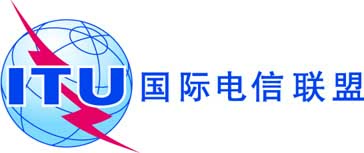 文号：
电话：传真：电信标准化局第91号通函TSB大视野会议/SP
+41 22 730 5858
+41 22 730 5853-	致国际电联成员国主管部门；-	致ITU-T部门成员；-	致ITU-T部门准成员；电子邮件：kaleidoscope@itu.int抄送：-	ITU-T研究组正副主席；-	电信发展局主任；-	无线电通信局主任事由：后互联网时代？ − 未来网络和服务的创新
ITU-T大视野会议活动2010年12月13 – 15日，印度Lonavala